* Taahhüt Evrakı: TA     Kadro Dağılım Cetvelleri: KD     Seyahat Kartı Listeleri: SK     Geçici İşçi Pozisyonları: Gİ     Seyyar Görev Tazminatı: SG     Sözleşmeli Personel: SP     Yurt Dışı Kira Katkısı: YDK      Yan Ödeme Cetvelleri: YÖ   Yurtdışı Konaklama Gider: YKG     Maaş ve Yük Hesabı: MYH 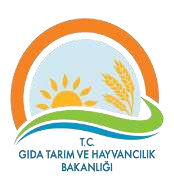 HATAY İL GIDA TARIM VE HAYVANCILIK MÜDÜRLÜĞÜ ÖN MALİ KONTROL KAYIT FORMU Dokuman Kodu GTHB.İKS./KYS.FRM.33 HATAY İL GIDA TARIM VE HAYVANCILIK MÜDÜRLÜĞÜ ÖN MALİ KONTROL KAYIT FORMU Revizyon No 000 HATAY İL GIDA TARIM VE HAYVANCILIK MÜDÜRLÜĞÜ ÖN MALİ KONTROL KAYIT FORMU Revizyon Tarihi 000 HATAY İL GIDA TARIM VE HAYVANCILIK MÜDÜRLÜĞÜ ÖN MALİ KONTROL KAYIT FORMU Yürürlük Tarihi 01.03.2018 HATAY İL GIDA TARIM VE HAYVANCILIK MÜDÜRLÜĞÜ ÖN MALİ KONTROL KAYIT FORMU Sayfa Sayısı 1 / 1 Sıra No Varsa Rapor No Evrakın Gönderilme Amacı İlgili Mevzuat Hak Sahibinin Kimliği Saptanan Hata Saptanan Hata Harcama Biriminin Yaptığı İşlem Harcama Biriminin Yaptığı İşlem Gelen Evrakın Özellikleri Gelen Evrakın Özellikleri Gelen Evrakın Özellikleri Karar  (Uygun mu)? Ön Mali Kontrolden Çıkış Tarihi Mevzuatta Öngörülen İnceleme Süresi Evrakın Birimde Kalma Süresi Kontrol Eden Kontrol Eden Sorumlu Sorumlu Ön Mali Kontrole Uygun Olmayan İşlemlere İlişkin Harcama Biriminin Yaptığı İşleme Esas Evrakın  Ön Mali Kontrole Uygun Olmayan İşlemlere İlişkin Harcama Biriminin Yaptığı İşleme Esas Evrakın  Açıklama (Üst Yönetime Bildirim) Sıra No Gönderilme Amacı İlgili Mevzuat Hak Sahibinin Kimliği Karar  (Uygun mu)? Ön Mali Kontrolden Çıkış Tarihi Mevzuatta Öngörülen İnceleme Süresi Evrakın Birimde Kalma Süresi Açıklama (Üst Yönetime Bildirim) İhale Kayıt No 1 2 3 4 5 